Lembar Kerja Esperimen Fisika Model Scientific InquiryEksperimen 4Lembar Kerja Esperimen Fisika Model Scientific InquiryEksperimen 51. Judul Eksperimen1. Judul Eksperimen1. Judul EksperimenEnergi Gerak Harmonik SederhanaEnergi Gerak Harmonik Sederhana2. Pengantar2. Pengantar2. PengantarDalam tinjauan kinematika, massa yang berosilasi dapat digambarkan dalam besaran posisi/simpangan, kecepatan, dan percepatan sebagai fungsi waktu. Sistem yang berosilasi dapat juga digambarkan dalam  perspektif energi. Dalam percobaan ini akan diukur simpangan (posisi) sebagai fungsi waktu untuk sistem massa-pegas yang berosilasi. Dari data simpangan tersebut dapat diturunkan besaran-besaran fisis yang terkait dengan energi osilasi sistem. Dari perspektif energi, kajilah keadaan energi dari sistem, dan kaitannya dengan hukum kekekalan energi mekanik. Dalam tinjauan kinematika, massa yang berosilasi dapat digambarkan dalam besaran posisi/simpangan, kecepatan, dan percepatan sebagai fungsi waktu. Sistem yang berosilasi dapat juga digambarkan dalam  perspektif energi. Dalam percobaan ini akan diukur simpangan (posisi) sebagai fungsi waktu untuk sistem massa-pegas yang berosilasi. Dari data simpangan tersebut dapat diturunkan besaran-besaran fisis yang terkait dengan energi osilasi sistem. Dari perspektif energi, kajilah keadaan energi dari sistem, dan kaitannya dengan hukum kekekalan energi mekanik. 2. Alat yang tersedia2. Alat yang tersedia2. Alat yang tersediaComputer/LaptopLogger Pro Video osilasi sistem massa-pegasApparatus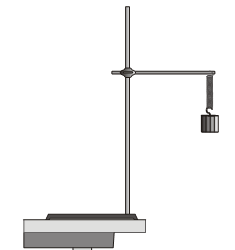 3. Pertanyaan Eksperimen3. Pertanyaan Eksperimen3. Pertanyaan Eksperimen4. Hipotesis4. Hipotesis4. Hipotesis5. Rencana Eksperimen5. Rencana Eksperimen5. Rencana Eksperimen6. Prediksi Hasil Eksperimen6. Prediksi Hasil Eksperimen6. Prediksi Hasil Eksperimen1. Judul Eksperimen1. Judul Eksperimen1. Judul EksperimenMomentum, Energi, dan TumbukanMomentum, Energi, dan Tumbukan2. Pengantar2. Pengantar2. PengantarTumbukan dua benda dapat dijelaskan dengan konsep momentum dan energi, beserta hukum kekekalannya. Jika tidak ada gaya eksternal yang berkerja dalam pada sistem, maka momentum total sistem dapat dilestarikan. Akan tetapi, energi hanya dapat dilestarikan untuk jenis tumbukan tertentu. Tumbukan diklasifikasikan sebagai elastis, inelastis atau benar-benar inelastis. Kadang-kadang tumbukan digolongkan sebagai super-elastis. Dalam eksperimen ini akan diamati beberapa jenis tumbukan dan dampaknya pada momentum dan energi totoal sistem.Tumbukan dua benda dapat dijelaskan dengan konsep momentum dan energi, beserta hukum kekekalannya. Jika tidak ada gaya eksternal yang berkerja dalam pada sistem, maka momentum total sistem dapat dilestarikan. Akan tetapi, energi hanya dapat dilestarikan untuk jenis tumbukan tertentu. Tumbukan diklasifikasikan sebagai elastis, inelastis atau benar-benar inelastis. Kadang-kadang tumbukan digolongkan sebagai super-elastis. Dalam eksperimen ini akan diamati beberapa jenis tumbukan dan dampaknya pada momentum dan energi totoal sistem.2. Alat yang tersedia2. Alat yang tersedia2. Alat yang tersediaComputer/LaptopLogger Pro Video tumbukan elastik dan inelastikApparatus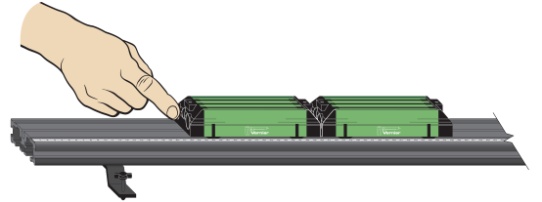 3. Pertanyaan Eksperimen3. Pertanyaan Eksperimen3. Pertanyaan Eksperimen4. Hipotesis4. Hipotesis4. Hipotesis5. Rencana Eksperimen5. Rencana Eksperimen5. Rencana Eksperimen